I ПЛАНИРУЕМЫЕ РЕЗУЛЬТАТЫ ОСВОЕНИЯ УЧЕБНОГО ПРЕДМЕТА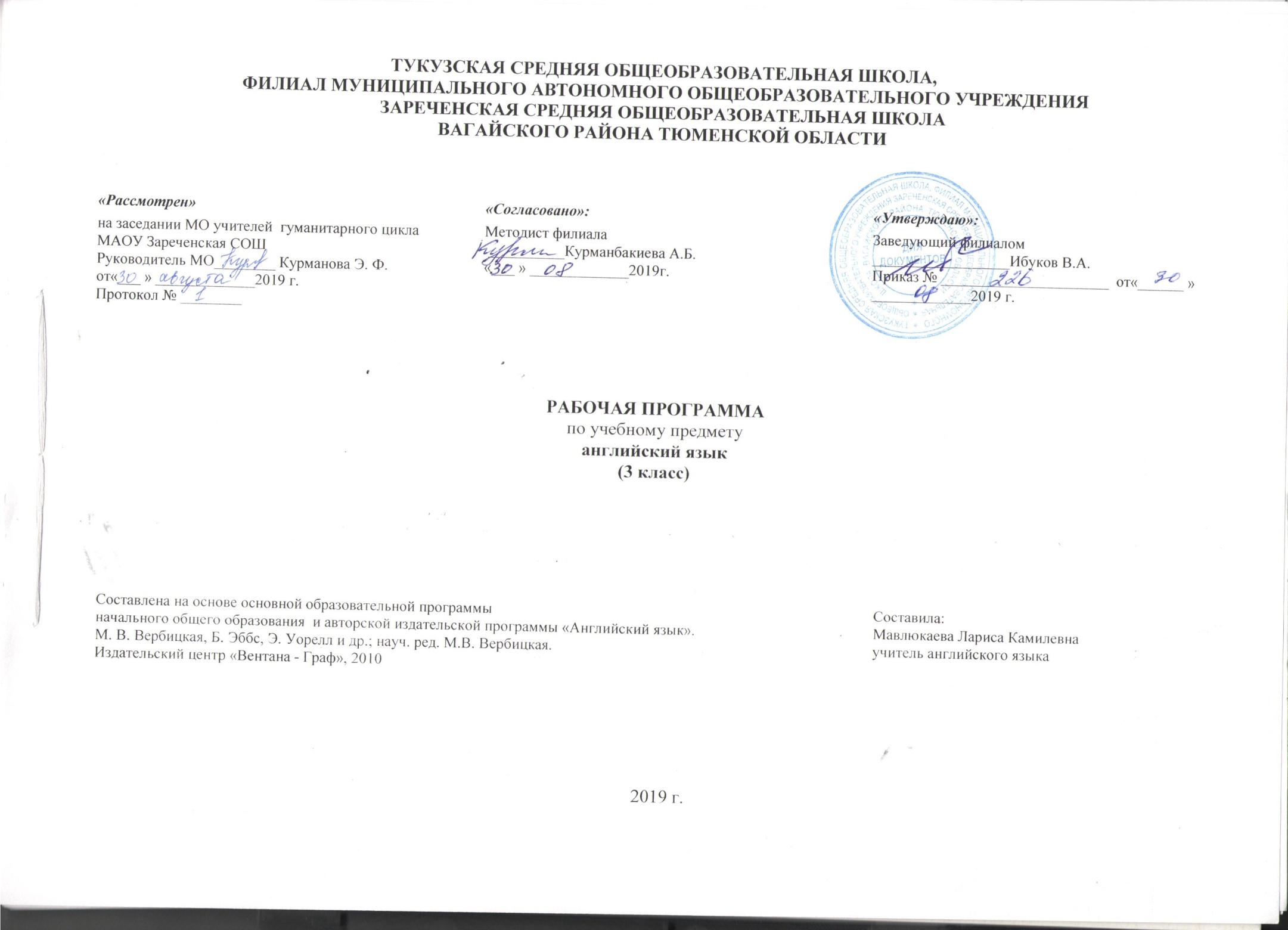 Личностные результаты:общее представление о мире как о многоязычном и поликультурном сообществе;осознание языка, в том числе иностранного, как основного средства общения между людьми;знакомство с миром зарубежных сверстников с использованием средств изучаемого иностранного языка (через детский фольклор, некоторые образцы детской художественной литературы, традиции);формирование основ российской гражданской идентичности, чувства гордости за свою Родину;формирование целостного, социально ориентированного взгляда на мир;формирование уважительного отношения к иному мнению, истории и культуре других народов;овладение начальными навыками адаптации в динамично изменяющемся и развивающемся мире;принятие и освоение социальной роли обучающегося, развитие мотивов учебной деятельности и формирование личностного смысла учения;развитие самостоятельности и личной ответственности за свои поступки;формирование эстетических потребностей, ценностей и чувств;развитие этических чувств, доброжелательности и эмоционально-нравственной отзывчивости, понимания и сопереживания чувствам других людей;развитие навыков сотрудничества со взрослыми и сверстниками в разных социальных ситуациях, умения не создавать конфликтов и находить выходы из спорных ситуаций;формирование установки на безопасный, здоровый образ жизни, наличие мотивации к творческому труду, работе на результат, бережному отношению к материальным и духовным ценностям.Метапредметные результаты:развитие умения взаимодействовать с окружающими, выполняя разные роли в пределах речевых потребностей и возможностей младшего школьника;развитие коммуникативных способностей школьника, умения выбирать адекватные языковые и речевые средства для успешного решения элементарной коммуникативной задачи;расширение общего лингвистического кругозора;развитие познавательной, эмоциональной и волевой сфер; формирование мотивации к изучению языка;овладение умением координированной работы с разными компонентами учебно-методического комплекта.Предметные результаты:приобретение начальных навыков общения в устной и письменной форме с носителями иностранного языка на основе своих речевых возможностей и потребностей; освоение правил речевого и неречевого поведения;освоение начальных лингвистических представлений, необходимых для овладения на элементарном уровне устной и письменной речью на иностранном языке, расширение лингвистического кругозора;сформированность дружелюбного отношения и толерантности к носителям другого языка на основе знакомства с жизнью своих сверстников в других странах, с детским фольклором и доступными образцами детской художественной литературы. Универсальные учебные действияОбучающиеся:совершенствуют приемы работы с текстом, опираясь на умения, приобретенные на уроках родного языка (прогнозировать содержание текста по заголовку, данным к тексту рисункам, списывать текст, выписывать отдельные слова и предложения из текста и т. п.);овладевают более разнообразными приемами раскрытия значения слова, используя словообразовательные элементы, синонимы, антонимы, контекст;совершенствуют свои общеречевые коммуникативные умения, например, начинать и завершать разговор, используя речевые клише; поддерживать беседу, задавая вопросы и переспрашивая;учатся осуществлять самонаблюдение, самоконтроль, самооценку;учатся самостоятельно выполнять задания с использованием компьютера (при наличии мультимедийного приложения).Общеучебные и специальные учебные умения, универсальные учебные действия, а также социокультурная осведомленность осваиваются учащимися в процессе формирования коммуникативных умений в основных видах речевой деятельности.II Содержание учебного предмета «Английский язык» 3- класс (68 часов)Unit 1. СНОВА В ШКОЛУ! BACK TO SCHOOL. (СОЦИАЛЬНО-БЫТОВАЯ СФЕРА. Я И МОИ ДРУЗЬЯ) (18 часов). 1) Back to school! Снова в школу! (2 часа). 2) Ben’s new friend. У Бена новый друг. (2 часа). 3) At the swimming pool. В плавательном бассейне (2 часа). 4) How do you spell it? Как это пишется? (3 часа). 5) Внутри предметный модуль: «Путешествия» (4 часа). A project about Australia. Проект «Знакомимся с Австралией». (4 часа). 6) Периодический контроль. Лексико-грамматический тест. Контроль по видам речевой деятельности (5 часов).Unit 2. Я ЗНАЮ МНОГО АНГЛИЙСКИХ СЛОВ. (СОЦИАЛЬНО-БЫТОВАЯ СФЕРА. Я И МОИ ДРУЗЬЯ). (14 часов). 1) Our country. Наша страна (2 часа). 2) Shapes. Фигуры (1 часа). 3) What can you do? Что ты умеешь делать? (2 часа). 4) It’s snowing! Снег идет! (2 часа). 5) Внутри предметный модуль: «Путешествия» (2 часа). Our country. Путешествуем по нашей стране (2 часа). 6) Периодический контроль. Лексико-грамматический тест. Контроль по видам речевой деятельности (5 часов).Unit 3. ПОГОВОРИМ О НАШИХ ДРУЗЬЯХ. (СОЦИАЛЬНО-БЫТОВАЯ СФЕРА. Я И МОИ ДРУЗЬЯ). (20 часов). 1) Can you ride a bicycle? А ты умеешь кататься на велосипеде? (2 часа). 2) Shopping. Идем по магазинам! (3 часа). 3) Let’s make some pancakes! Давай напечем блинов! (2 часа). 4) What time is it? Который час? (1 час). 5) Let’s watch TV! Давайте посмотрим телевизор! (2 часа). 6) Внутри предметный модуль: «Путешествия» (5 часов). At the fair. В парке аттракционов. (2 часа). Going on holiday. Едем отдыхать. (3 часа). 7) Периодический контроль. Лексико-грамматический тест. Контроль по видам речевой деятельности (5 часов).Unit 4. TELLING STORIES AND WRITING LETTERS TO YOUR FRIENDS (СОЦИАЛЬНО-БЫТОВАЯ СФЕРА. Я И МОИ ДРУЗЬЯ). РАССКАЗЫВАЕМ ИСТОРИИ И ПИШЕМ ПИСЬМА ДРУЗЬЯМ. (16 часов). 1) Thank you for your present. Спасибо за подарок (2 часа). 2) Letters. Письма (2 часа). 3) What’s your favourite lesson? Какой у тебя любимый урок? (2 часа). 4) Pets. Домашние питомцы (2 часа). 5) Внутри предметный модуль: «Путешествия» (3 часа). Adventure holidays. Активный отдых. (2 часа). Goodbye! До свидания! (1 час). 6) Итоговый контроль. Лексико-грамматический тест. Контроль по видам речевой деятельности (5 часов).Распределение учебного времени по УМК 3 класса.Календарно – тематическое планирование 3 класс№ п/пТемаКоличество часов 1Снова в школу42У Бена новый друг33В плавательном бассейне34Как это пишется?25Проект «Знакомство с Австралией » 26Наша страна 37Фигуры 28Что ты умеешь делать?29Снег идёт210А ты умеешь кататься на велосипеде?211Идём по магазинам312Давайте напечём блинов313Который час?314Давайте посмотрим телевизор 315В парке аттракционов316Едем отдыхать317Спасибо за подарок418На почте. Письма.319Какой у тебя любимый урок?320Домашние питомцы421Активный отдых222До свидания!2Контрольные работы4Итого68№ п/пТема урокаТип урокаВид контроля Дата проведенияДата проведения№ п/пТема урокаТип урокаВид контроля планфакт1.Снова в школу. Повторение. Развитие  фонетических навыковкомбин.Фронтальный, индии-видуальный опрос3.092. Снова в школу. Повторение правил чтения. Глагол «быть»вводный Фронтальный, инди-видуальный опрос6.093.Снова в школу. Развитие навыков говорения.комбин.Индивидуальный опрос10.094.У Бена новый друг. Развитие навыков   чтениякомбин.Фронтальный, индивидуальный опрос13.095У Бена новый друг.  Введение грамматического материалавводныйГрупповая работа17.096У Бена новый друг. Активизация грамм-кого материалакомбин.Фронтальный опрос20.097В плавательном бассейне. Введение грамматики вводный Фронтальный, индивидуальный опрос24.098В плавательном бассейне. Активизация  грамматики.комбин.Грамматические упражнения27.099В плавательном бассейне. Закрепление грамматикикомбин.Грамматические упражнения30.0910Как это пишется? Развитие навыков письменной речикомбин.Фронтальный, индивидуальный опрос4.1011Проект «Знакомимся с Австралией». Практика устной речипроектГрупповая работа8.1012Наша страна. Введение и активизация лексических единицкомбин.Групповая работа11.1013Обобщение лексического материала.Урок повторения Фронтальный опрос, групповая работа15.1014Контрольная работа  №1Контроль и рефлексияГрамматические упражнения18.1015Фигуры. Введение и активизация лексических единиц Практика чтения.вводныйЧтение текстов, введение новых лексических единиц22.1016Что ты умеешь делать? Развитие навыков говорения. Тренировка употребления модального глаголакомбин.Групповая работа, чтение текстов25.1017Снег идёт! Разговор о погоде. Введение и активизация конструкции It’s rainy. комбин.Групповая работа, фронтальный опрос5.1118А ты умеешь кататься на велосипеде? Совершенствование навыков говорения. Закрепление грам. и лексич. материалакомбин. ЗакреплениеГрупповая работа, фронтальный опрос, грамматические упр.8.1119Идём по магазинам. Введение и активизация ЛЕ. Формирование грамматических  навыковкомбин.Групповая работа, фронтальный опрос, грамматические упр.12.1120Идём по магазинам. Совершенствование грамматических навыков.комбин.Групповая работа, фронтальный опрос, грамматические упр.15.1121Обобщение грамматического материала.Закрепление ЗУНГрупповая работа, фронтальный опрос, грамматические упр.19.1122Контрольная работа  №2контрольГрамматические упражнения22.1123Проект «Изготовление снежинок». Повторение лексических единицпроектпроект26.1124Давайте напечём блинов! Введение и активизация и лексических единицвводныйЧтение текстов, грамматические упражнения29.1125Который час? Введение и активизация лексических единиц. Практика устной речикомбин.Чтение текстов, групповая работа3.1226Который час? Минипроект. Закрепление ЛЕ комбин.Чтение текстов, групповая работа6.1227Давай посмотрим телевизор! Развитие навыков чтения.Комбин.Чтение текстов, групповая работа10.1228Давай посмотрим телевизор! Отработка  грамматикиКомбин.Чтение текстов, групповая работа13.1229В парке аттракционов. Введение и активизация ЛЕ.комбин.Чтение текстов, групповая работа17.1230В парке аттракционов. Практика устной речи.комбин.Чтение текстов, групповая работа20.1231В парке аттракционов. Минипроект. Закрепления ЛЕ.закреплениеЧтение текстов, групповая работа24.1232Едем отдыхать. Активизация лексического материала.комбин.Чтение текстов, групповая работа27.1233Едем отдыхать. Формирование грамматических навыковкомбин.Чтение текстов, групповая работа, грамматические упражнения14.0134Едем отдыхать. Совершенствование грамматических навыков комбин.Чтение текстов, групповая работа, грамматические упражнения17.0135Спасибо за подарок. Введение ЛЕкомбин.Чтение текстов, групповая работа21.0136Спасибо за подарок. Активизация ЛЕкомбин.Чтение текстов, групповая работа24.0137Спасибо за подарок. Употребление ЛЕ в речи.комбин.Чтение текстов, групповая работа28.0138Проект. Календарь. Закрепление ЛЕпроектПроектная работа31.0139Повторение лексики и грамматического материалаПовторение и закреплениеГрамматические и лексические упражнения4.0240Контрольная работа №3Контроль и рефлексияГрамматические упражнения7.0241На почте. Письма. Введение ЛЕ. Повторение. Правила  чтения. комбин.Фронтальный опрос, грамматические упражнения, групповая работа11.0242Письма. Активизация ЛЕ. Повторение. Утвердительные предложениякомбин.Фронтальный опрос, грамматические упражнения, групповая работа14.0243Письма. Закрепление ЛЕ. Повторение. Общие вопросы.комбин.Фронтальный опрос, грамматические упражнения, групповая работа18.0244Какой у тебя любимый урок? Введение ЛЕ. Повторение. «Школьные принадлежности»комбин.Фронтальный опрос, грамматические упражнения, групповая работа21.0245Какой у тебя любимый урок? Активизация ЛЕ. Повторение. Специальные вопросы.комбин.Фронтальный опрос, грамматические упражнения, групповая работа25.0246Какой у тебя любимый урок? Закрепление ЛЕ, Повторение. «Дни недели»комбин.Фронтальный опрос, грамматические упражнения, групповая работа28.0247Домашние питомцы. Введение грамматического материала. Повторение. «Дикие животные»комбин.Фронтальный опрос, грамматические упражнения, групповая работа3.0348Домашние питомцы. Активизация грамматики. Повторение. «ТВ-программы»комбин.Фронтальный опрос, грамматические упражнения, групповая работа6.0349Глагол mustКомбин.Грмаатические упражнения10.0350Описание животногоКомбин.Чтение текстов, грамматические упражнения13.0351Проект «Маска». Тренировка употребления грамматического материала.  Повторение. Настоящее простое времяпроектпроект17.0352Активный отдых. Практика устной речи. Повторение. «Летные каникулы»комбин.Фронтальный опрос, грамматические упражнения, групповая работа20.0353Праздники в Британии. Закрепление новых слов.Комбин.Чтение текстов, аудирование31.0354Семейные праздники в России.Контроль навыков аудирования.Комбин.Чтение текстов, аудирование, грамматические упражнения3.0455Порядковые числительныекомбинЧтение текстов, аудирование, грамматические упражнения7.0456Письмо ВерыкомбинЧтение текстов, аудирование, грамматические упражнения10.0457Активный отдых. Повторение. Наст. длительное времякомбин.Фронтальный опрос, грамматические упражнения, групповая работа14.0458Контрольная работа №3Контроль и рефлексияГрамматические упражнения17.0459До свидания! Анализ контрольной работы.комбин.Грамматические упражнения21.0460Сборы в дорогу, отъезд. Диалог-расспрос по рисункам. Уход за животными. Получение инструкций. Модальные глаголы.комбин.Чтение текстов, грамматические упражнения24.0461Что взять с собой на отдых? Развитие навыков диалогическойкомбин.Чтение текстов, грамматические упражнения28.0462Мои идеальные каникулы. Контроль навыков говорения.комбин.Чтение текстов, грамматические упражнения5.0563Дашин календарь. вводныйЧтение текстов, грамматические упражнения8.0564Проект «Активный отдых»комбин.проект12.0565До свидания!вводныйЧтение текстов, грамматические упражнения15.0566Итоговая контрольная работа за курс 3 классаИтоговый контроль и рефлексияГрамматические упражнения19.0567Анализ контрольной работы. Подведение итоговПовторение Грамматические упражнения, чтение текстов22.0568Подведение итогов четверти. Урок повторенияЧтение, аудирование, грамматические упражнения26.05